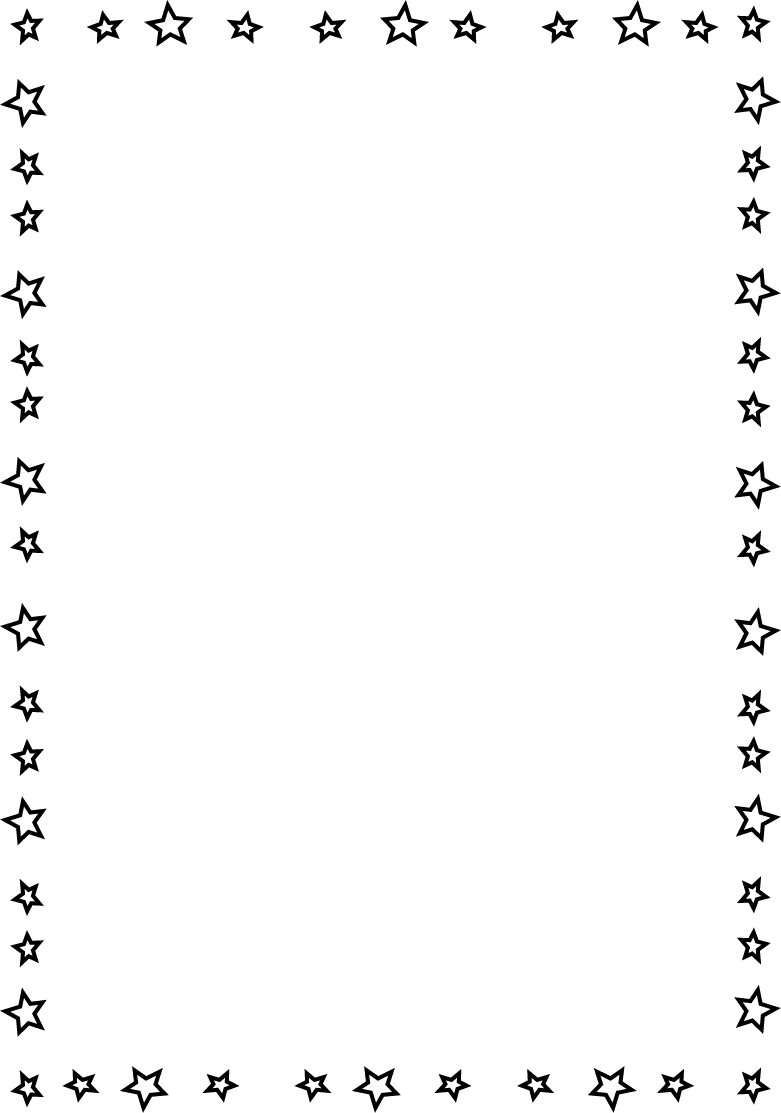 Dear Parents,I can’t believe we are already in the Summer Term, time has flown by so quickly. Can children please continue to bring in coats as the weather can change and it is still quite chilly for morning break? As the temperature is rising can I also request that each child has a water bottle in the classroom?AssessmentChildren in Year 2 will be completing their End of Key Stage One Assessments this term. These will be used alongside teacher assessment to come up with a level of attainment in Reading, Writing, Mathematics and Science.  Children in Year 1 will be completing a Phonics Screening Check this summer.CurriculumOur topic this term is ‘Wild and Wonderful’. We will be investigating living things, where they live and what their needs are. As part of this we have organised a trip to the Sea Life Centre, Birmingham in July. Letters to follow shortly.  After the May break, we will be looking at plants and growing. Any donations of seeds (broad or runner bean, pea, sunflower etc) and bulbs (daffoduls, tulips, alliums etc) would be gratefully received. PE This term children have gymnastics in the school hall on a Monday and PE outside on Thursday, but they should have their PE kit in every day as this can change. Thank you for all your help and support this year, Mrs Luker